DECLARAÇÃO DE INEXISTÊNCIA DE CONFLITO DE INTERESSESOs autores abaixo assinados do manuscrito intitulado “Estágios de Mudança de Comportamento relacionados à atividade física em acadêmicos de Educação Física” declaram à Revista Brasileira de Atividade Física e Saúde a inexistência de conflito de interesses em relação ao presente artigo.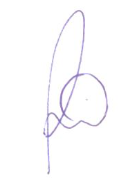 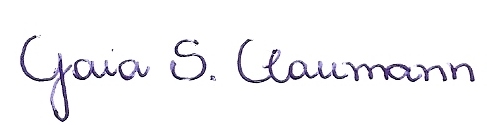 ________________________          ________________________     Paloma Cidade Cordeiro			Gaia Salvador Claumann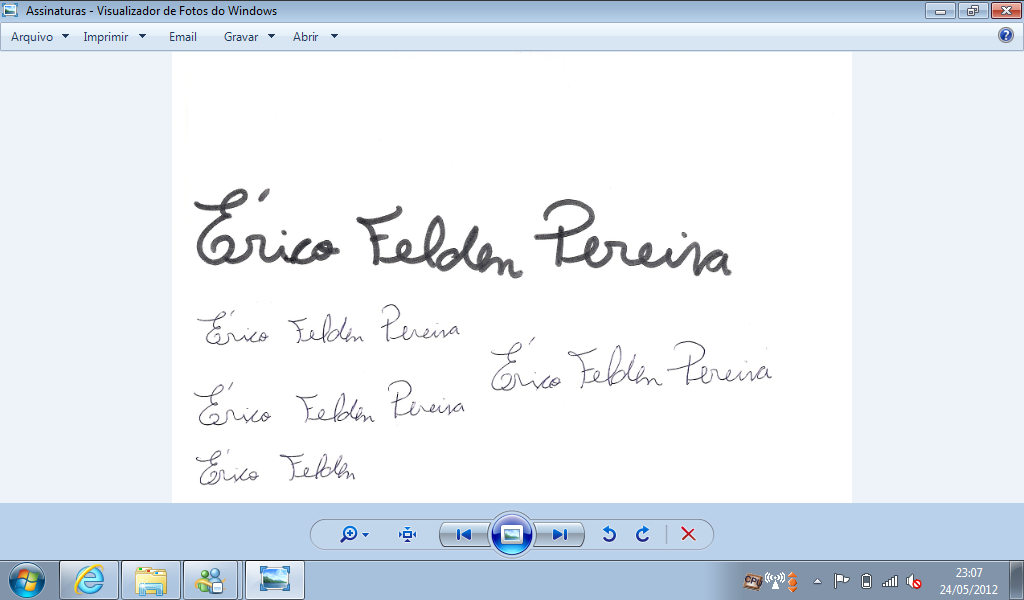 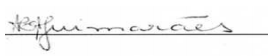 ________________________             Érico Felden Pereira 	 		   Adriana Guimarães____________________________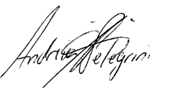 Andreia PelegriniFlorianópolis, SC, 29 de maio de 2014.